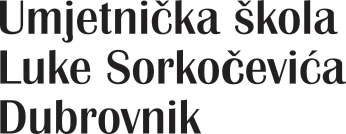 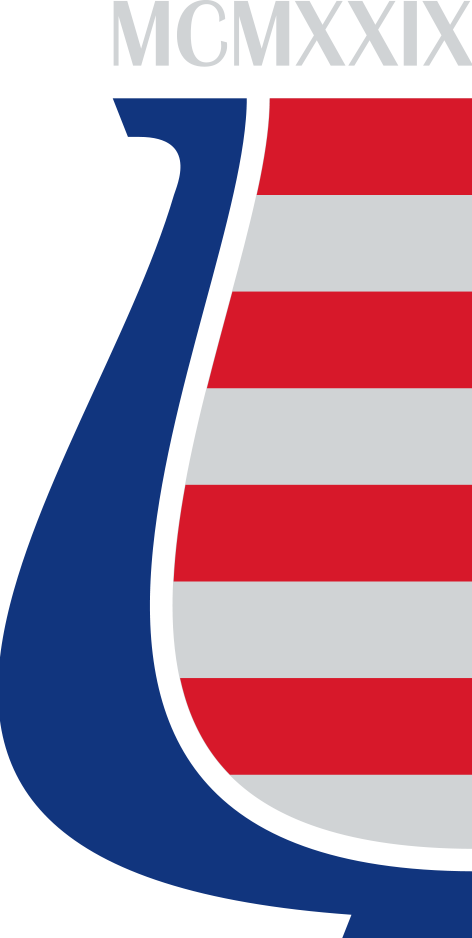                         Strossmayerova 3, HR-20000 Dubrovnik                                   tel: 020 324 636, 020 324 642                                  e-mail: umjetnicka.skola.luke.sorkocevica@du.t-com.hr                                  web adresa: www.usls.hr                                  IBAN: HR1524070001100019747                                  KLASA: 602-02/19-15                                  URBROJ: 2117/1-36-19-02                                  U Dubrovniku,5.02.2019.JAVNI POZIVza organizaciju višednevne izvanučioničke nastaveI.Na temelju Školskog kurikula za školsku godinu 2018./2019. te članka 13. Pravilnika o izvođenju izleta i ekskurzija (NN 67/14) Umjetnička škola Luke Sorkočevića Dubrovnik upućuje javni poziv za organizaciju višednevne izvanučioničke nastave.II.Pozivaju se turističke agencije i prijevoznici koji posluju u skladu s propisima koji uređuju promet i pružanje usluga u turizmu da dostave svoje ponude prema uvjetima propisanim člankom 13. Pravilnika o izvođenju izleta i ekskurzija.III.Javni poziv objavljen je na mrežnim stranicama Škole na priloženim obrascima (www.usls.hr ).IV.Ponuditelj je obavezan dostaviti ponude do roka naznačenog na obrascu u zatvorenoj omotnici s naznakom „Javni poziv – ne otvaraj“ i brojem ponude na adresu: Umjetnička škola Luke Sorkočevića Dubrovnik, Strossmayerova 3, 20000 Dubrovnik.V.Sva pitanja vezana uz ovaj Poziv mogu se postaviti elektroničkim putem (umjetnicka.skola.luke.sorkocevica@du.t-com.hr) ili na broj telefona 020/324-636.VI.Pristigle ponude razmatrati će Povjerenstvo imenovano od strane školske ustanove.VII.Rezultati odabira ponude biti će objavljeni na internetskim stranicama Škole.                        Ravnatelj UŠLS –a: Slobodan Begić,prof.